Конспект туристического похода                       с детьми 5-7 лет                                                          Разработала и провела инструктор  по физической культуре                                                                          Прокопова Татьяна Витальевна                                                            Пермь, 2014Цель: формирование элементарных навыков туризмаЗадачи:-упражнять   детей в ходьбе  техникой «туристического» шага;-познакомить с  правилами безопасного поведения   на природе  и  в экстремальных    ситуациях в лесу,   -воспитывать интерес  к туризму.Оборудование:  две туристические палатки,  туристические коврики, маршрутная карта,  иллюстрации с изображением лекарственных растений, бинокль,  компас,  канат, большие кубы и доска (для мостика).Ход мероприятия:(Дети выстраиваются на спортивной площадке)Ведущий: Здравствуйте, ребята! Сегодня мы с вами отправляемся в туристический поход. Вы все одеты как настоящие туристы: удобная обувь и одежда, головные уборы, у вас есть даже рюкзаки с провизией. На пути нас ждет много интересного. Чтобы преодолеть все препятствия, нужно быть дружными, смелыми и сильными, обязательно помогать друг другу, быть внимательными, чтобы не потеряться в дороге. Желаю вам удачи и интересных приключений!(Дети под руководством воспитателя начинают двигаться по территории ДОУ в соответствии с маршрутной картой,   свое передвижение сопровождают   проговариванием   речевок )Ведущий: Кто шагает с рюкзаком? Дети: Мы, туристы! Ведущий: Кто со скукой не знаком? Дети: Мы, туристы! Ведущий: Нас вперед ведут… Дети: Дороги! Ведущий: Наш девиз:Дети: «Всегда вперед! »Ведущий: Эй, ребята, Дети: Тверже шаг! Ведущий: Что турист берет в дорогу? Дети: Песню, ложку и рюкзак!   Остановка 1.   « Лесная аптека»(Этот пункт организуется на лужайке или грядке с лекарственными растениями. Здесь детей встречает Медуница. У нее в руках картинки с изображением подорожника, чистотела, одуванчика, ромашки лекарственной, мяты (или сами растения).«Медуница»:  Приветствую вас, друзья - туристы!  Я- Медуница. Усаживайтесь на коврики, размещайтесь в палатке так, чтобы меня было слышно.Проблемная ситуацияМедуница: Часто бывает, что в походе случается неприятность - царапина, ушиб или  укус  какого- нибудь  насекомого, а врача рядом нет. Что же делать? (высказывания детей)Знакомство детей с лекарственными травамиМедуница: У природы есть своя аптека, растет она под ногами. Растения помогут вам, если вы будете знать, как их правильно использовать.Подорожник нужен, если вы порезались,- приложите чистые листочек к ранке и подержите – кровь остановится. Еще одно растение – одуванчик – лекарственное, в медицине применяются все его части – от корня до цветка.  Одуванчик поможет при укусе  насекомого – осы, пчелы или овода. Просто сорвите желтый цветок и смажьте его млечным соком место укуса. Чистотел – растение ядовитое  - есть его нельзя. Но вот если вы натерли в дороге мозоль, сорвите листочек и выступившим из него желтым соком смажьте мозоль . Полевая ромашка маленькая, а ее листочки похожи на веточки укропа. Если взять несколько цветков ромашки и листочков мяты, то можно приготовить настоящий лесной чай, который придаст вам сил, успокоит и не позволит простудиться  даже в холодную погоду. Вам очень понравится этот вкусный лесной аромат. Правила  использования лекарственных трав-использовать только знакомые травы-применять те растения, которые растут в лесу, далеко от дорог.  Ну что, запомнили, какие растения и в какой ситуации вам помогут? Давайте проверим.Дидактическая  игра «Какое растение выручит?»Медуница:  (раскладывает картинки с изображением растений   на полянке далеко одна от другой,  создает  ситуацию, дети   находят   иллюстрацию с изображением лекарственного растения,  проговаривают его название и поясняют, как оно может им помочь.) Ситуация 1.Царапина  на руке.Ситуация 2. Укус  осы.Ситуация 3. Появилась мозоль на пятке.Ситуация 4.Появился насморк. Медуница: Вы все лекарственные травы нашли правильно и  при необходимости сможете помочь друг другу.Ведущий: Отправляемся  дальше  по маршруту.(Дети в процессе движения проговаривают речевки)Ведущий: Эй, лихая детвора,
Собираться нам пора.
Все: Бим - бом! Та - ра - ра!
Никогда не скучно нам.
Солнце светит ярко - ярко,
Нам от солнца жарко - жарко!
Лето, воздух и вода - Наши лучшие друзья!Ведущий: Раз, два, три, четыре!
Все:  Три, четыре, раз, два! 
Ведущий:  Эй, ребята, шире шаг! 
Все: Нет, наверно в целом мире 
Веселей, дружней ребят! 
Ведущий:   Не грустят в семействе нашем! 
Все: Мы поем, рисуем, пляшем! Все занятья хороши! 
Ведущий:    Веселимся от души! 
Все: Эй, дружок, не унывай, громко песню запевай!
(На пути к следующему пункту - преодоление полосы препятствий.  Дети по очереди проходят по  низкому мостику,  держась за канат, перепрыгивают «болото»по кочкам).Остановка 2.  «Спасательная»(детей  встречает  педагог  в костюме спасателя с биноклем на груди)Спасатель: Здравствуйте, ребята!  Я- спасатель. В походе может случиться непредвиденная ситуация. Проблемная ситуацияОдин из туристов случайно заблудился в лесу. Как вы думаете, как надо вести себя в таком случае? (Ответы детей)Спасатель: Прежде  всего,  не следует бояться. Страх – плохой помощник.  Есть определенные правила поведения в этой ситуации:-Нужно кричать, чтобы дать о себе знать. Но постоянно и долго кричать не надо – быстро устанешь. -В поход надо брать с собой свисток. Свистеть намного проще, чем кричать «ау!». С его помощью можно дать взрослым знать о своем местонахождении. -Обнять понравившееся дерево – оно поможет успокоиться. Хорошо, если дерево будет стоять на поляне, а не в чаще леса. Ведь так взрослым проще увидеть того, кто потерялся. -Оставлять  стрелки из веток, выкладывать на поляне большой крест, чтобы его было видно с вертолета. Нужно, чтобы тебя было видно и слышно.  - Нужно бегать по поляне, если увидели вертолет в небе, двигающуюся фигуру легче заметить. -Набрать сухой травы, нарвать еловых веток, на них можно лежать и сидеть, чтобы не замерзнуть. -Главное  - помнить, что потерявшегося будут искать, пока не найдут. Все запомнили? Проверим.Проигрывание практических  действий    по  ситуации  (Спасатель предлагает детям представить, что они потерялись, и показать свои действия)Спасатель: Молодцы! А самое главное в походе – быть внимательным, не отвлекаться и не отставать от группы, и тогда точно не потеряешься! Вы сегодня никого из своих друзей не потеряли, пока ко мне шли? Проверьте, посмотрите друг на друга. (Дети осматриваются, поверяя все ли на месте) Спасатель: Ну, раз все на месте и спасать никого не надо, тогда – привал!ПривалДети устраиваются на привал неподалеку от последней станции, раскладывают туристические коврики, усаживаются, в том числе в туристической палатке, пьют сок, делятся впечатлениями)Ведущий: Пора нам возвращаться в детский сад.  Построились, проведем перекличку (проводится перекличка детей по именам). Все на месте, отправляемся  на свой прогулочный участок (дети под речевку  передвигаются на свой прогулочный участок)Ведущий: Раз, два!
Все: Три, четыре!
Ведущий: Раз, два!
Все: Три, четыре!
Ведущий: Кто идет?
Все: Отряд здоровых
смелых и веселых
задорных друзей.
Ведущий: Раз, два!
Все: Три, четыре!
Ведущий: Тверже ногу.
Все: Четче шаг.
Ведущий: Мы здоровье сохраним,
Мы здоровьем дорожим.
И даем мы всем рецепты,
Все: Как здоровье сохранить,
Чтобы бодрым и веселым
Нам до старости прожить.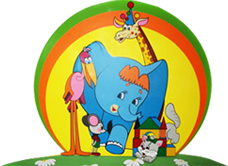 Муниципальное автономное  дошкольное образовательное учреждение «Детский сад № 384» г. Перми 